Уважаемые коллеги!В дополнение к письму департамента образования Ярославской области от 26.05.2020 № ИХ.24-3774/20 просим оказать содействие в привлечении ученического и педагогического сообщества к участию во всероссийских мероприятиях, приуроченных к празднованию Дня России:- акция #ОКНА РОССИИ (с 5 по 12 июня 2020 года);- «Классные встречи-онлайн с РДШ», в том числе на уровне муниципальных образований (с 9 по 12 июня 2020 года);- неделя «Познавай Россию!» (с 1 по 14 июня 2020 года).Информацию об участии представителей образовательных организаций в указанных мероприятиях просим направить в срок до 16.06.2020 в соответствии с прилагаемой формой на электронную почту: shorohova@yarregion.ru.Приложение: на 7 л. в 1 экз.Шорохова Любовь Вячеславовна40-08-58											ПриложениеИнформация о всероссийских мероприятиях, приуроченных к празднованию Дня России Всероссийская акция «Окна России».Цель Акции – проявление участниками гражданской позиции, патриотизма, любви к Родине. Особое внимание при проведении Акции уделяется оформлению окон родителей совместно с детьми, так как любовь к Родине начинается с семьи.Принять участие в Акции может любой желающий. К участию в Акции рекомендуется подходить творчески, оформляя окна теми символами, которые у участника ассоциируются с Россией.Сроки проведения Акции: с 5 июня по 12 июня 2020 года.Продолжая укреплять славную традицию украшать окна своих квартир/домов/офисов к всероссийским праздникам, участникам предлагается:Украсить свои окна рисунками, картинками, надписями, посвященными России, своей малой Родине (городу, поселку, деревне), семье с помощью красок, наклеек, трафаретов, чтобы украшенное окно было видно с улицы.Нарисовать на окне контуры сердца. Не закрашивая рисунок, сфотографировать наиболее удачный ракурс вида из окна через сердце, выложить в социальных сетях с хештегами акции и рассказом о своем городе, дворе, малой Родине.Опубликовать фотографии в социальных сетях с хештегами: #ОкнаРоссии #ЯлюблюРоссию #МояРоссия и рассказом о своем городе, дворе, малой РодинеУчастникам Всероссийского конкурса «Большая перемена» необходимо опубликовать фотографии в комментариях к основному посту  Акции в социальной сети «Вконтакте» в официальном паблике конкурса и продублировать комментарий у себя на странице в социальной сети в формате оригинальной публикации, добавив рассказ о себе и передав эстафету своим друзьям или родственникам с хештегами: #ОкнаРоссии #БольшаяПеремена, #Ярославскаяобласть.«Классные встречи-онлайн с РДШ», в том числе и на муниципальном уровне (9 – 12 июня)На встречах, приуроченных к празднованию Дня России, гостями проекта могут стать герои нашего времени – врачи разных направлений, пожарные, ученые, соцработники или волонтеры.Неделя «Познавай Россию!» в рамках всероссийского конкурса «Большая перемена»В рамках Недели школьники смогут совершить онлайн-путешествие по территории страны, познакомиться с самыми необыкновенными достопримечательностями, известными людьми, культурой гостеприимства и современным туризмом в России (8-14 июня).
Хэштеги акции: #БольшаяПеремена #МыРоссияВ рамках недели проводятся следующие мероприятия: акции «Россия в объективе!», «Рисую Россию», челлендж «#Русское слово»; флешмоб «#МыРоссия».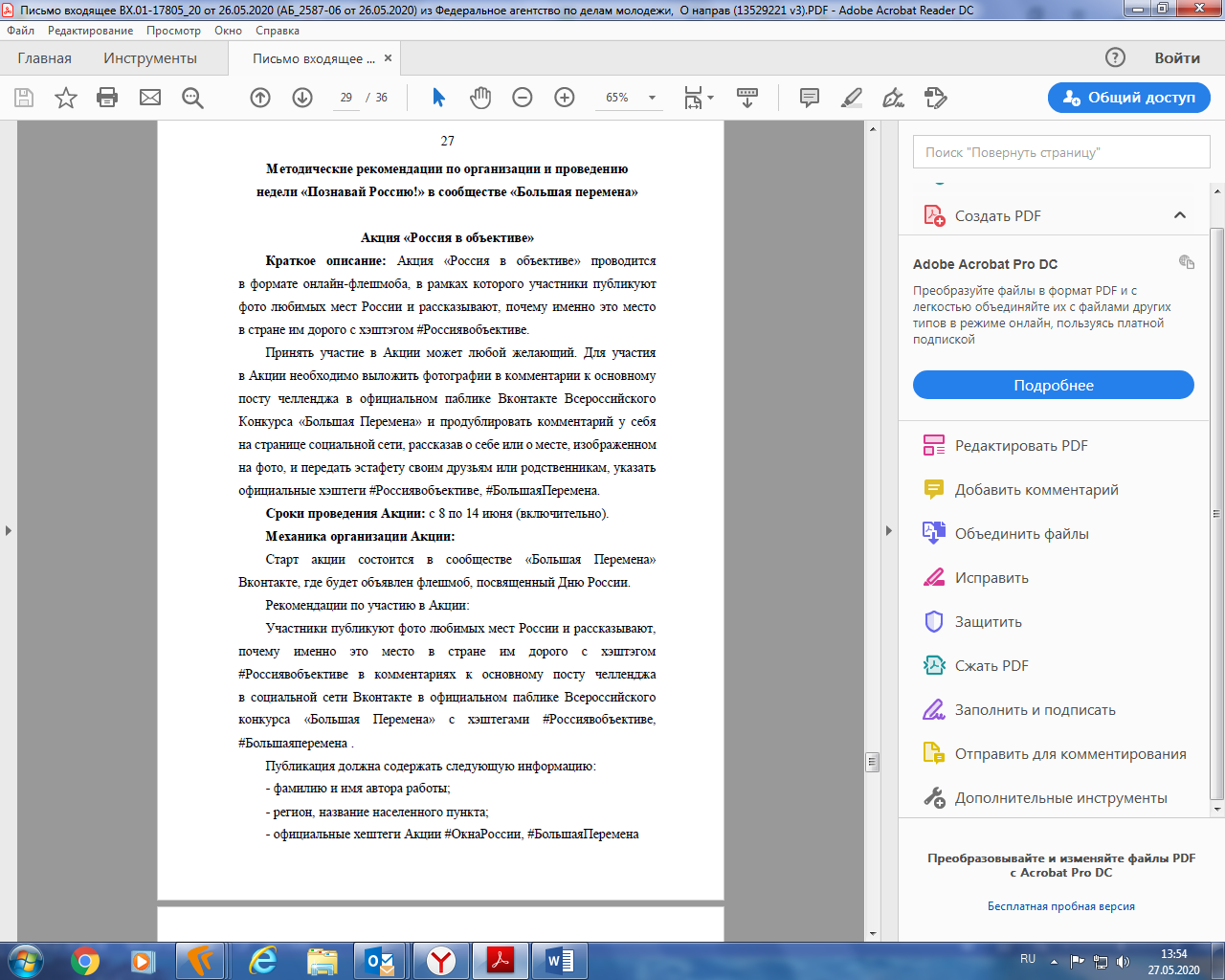 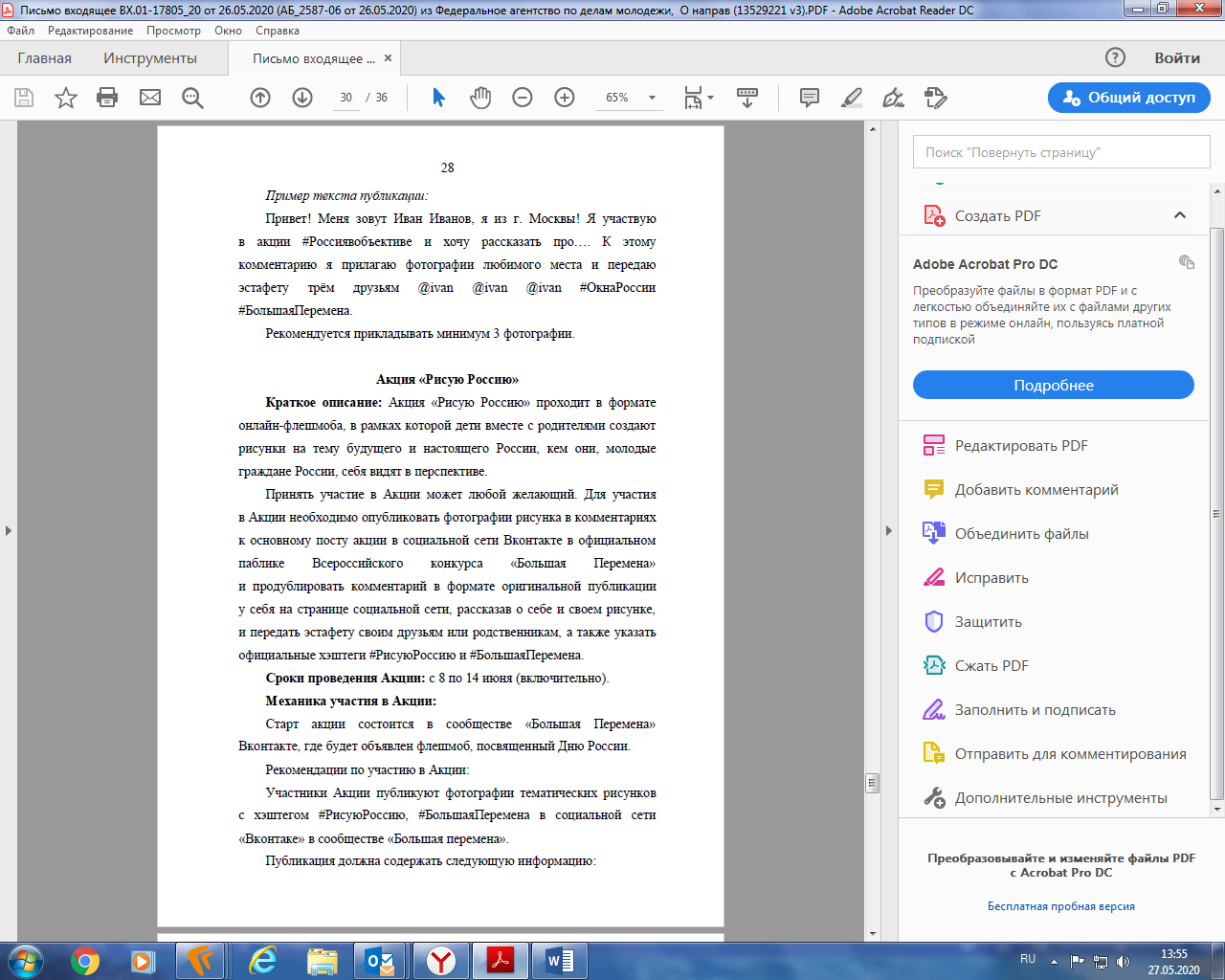 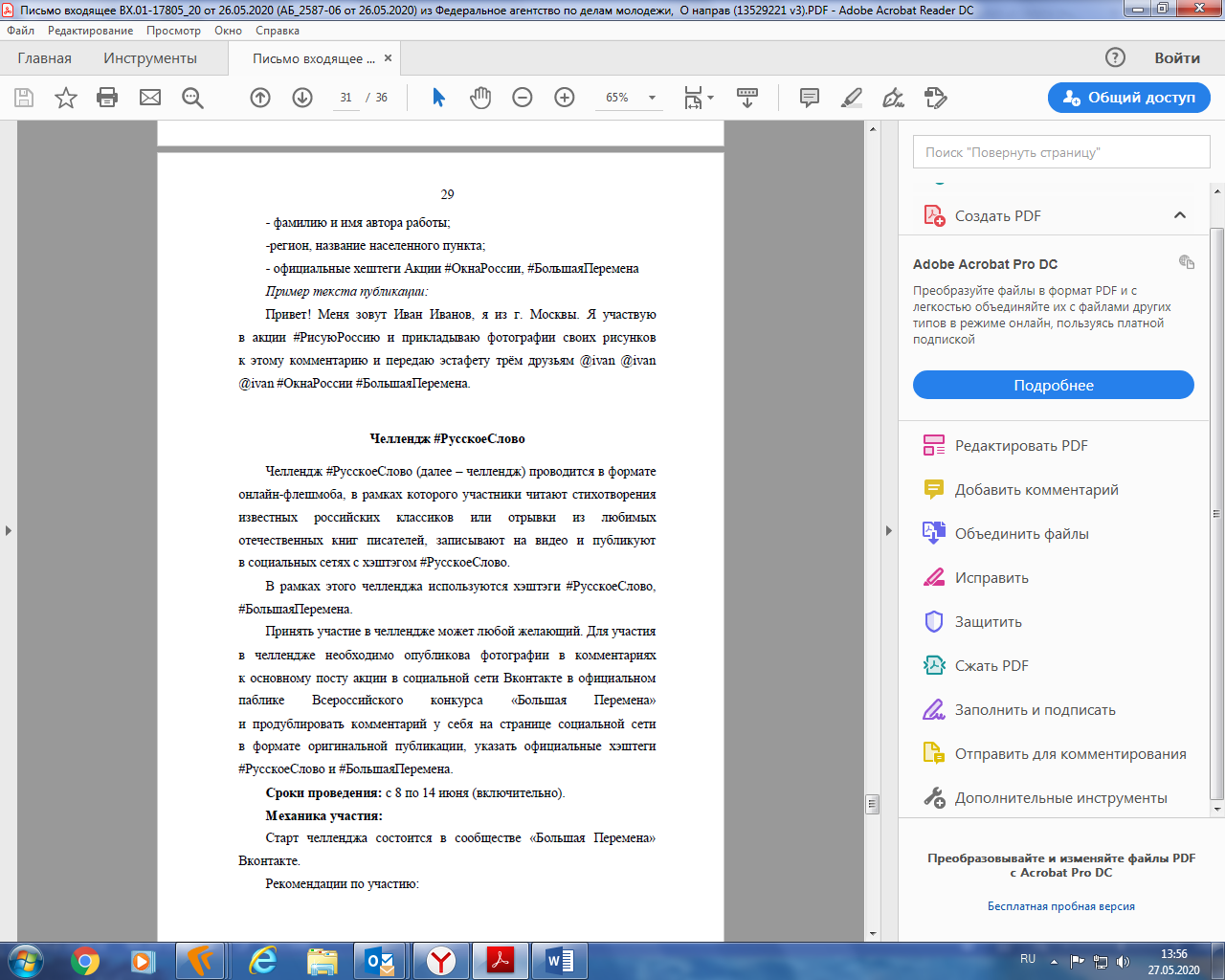 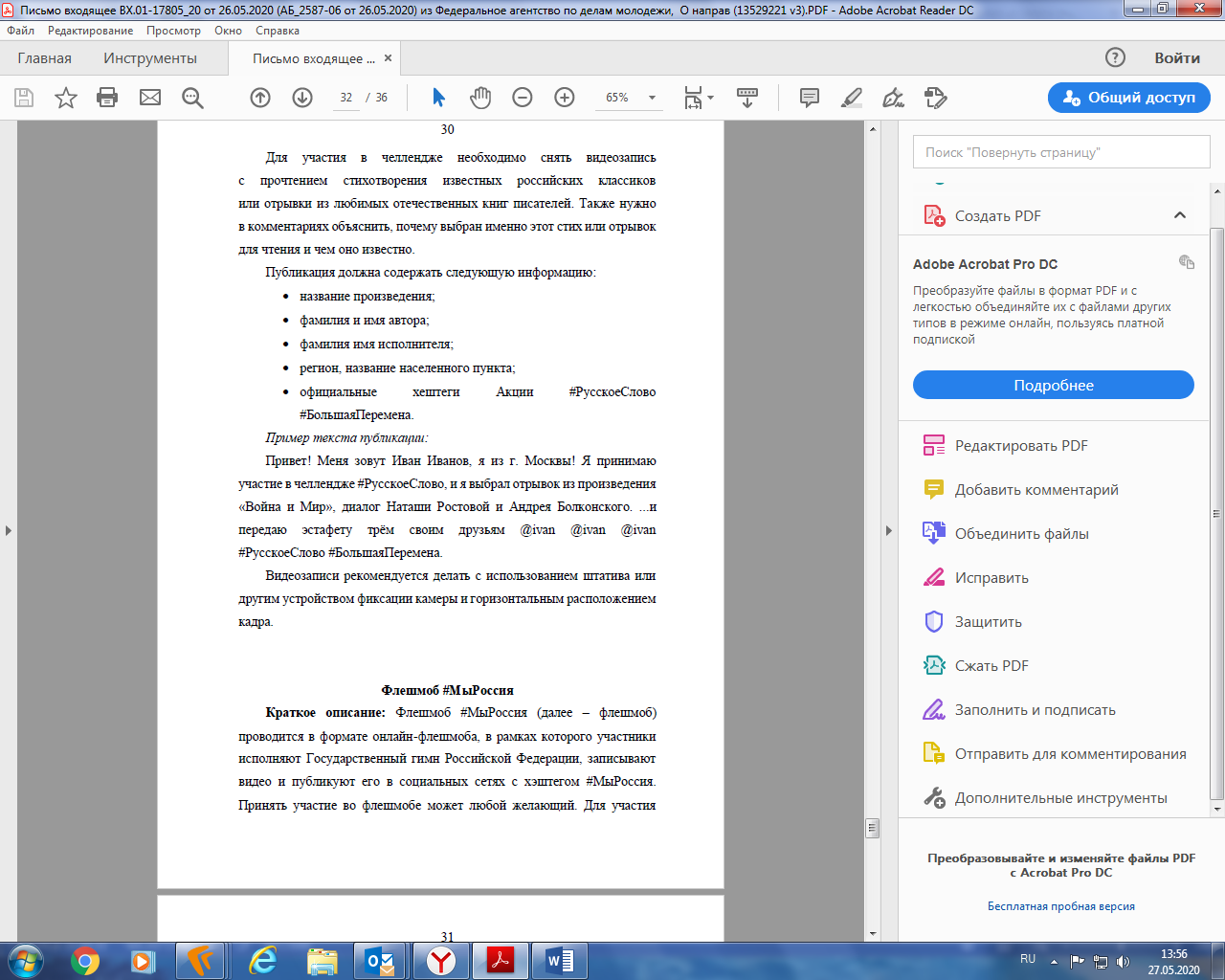 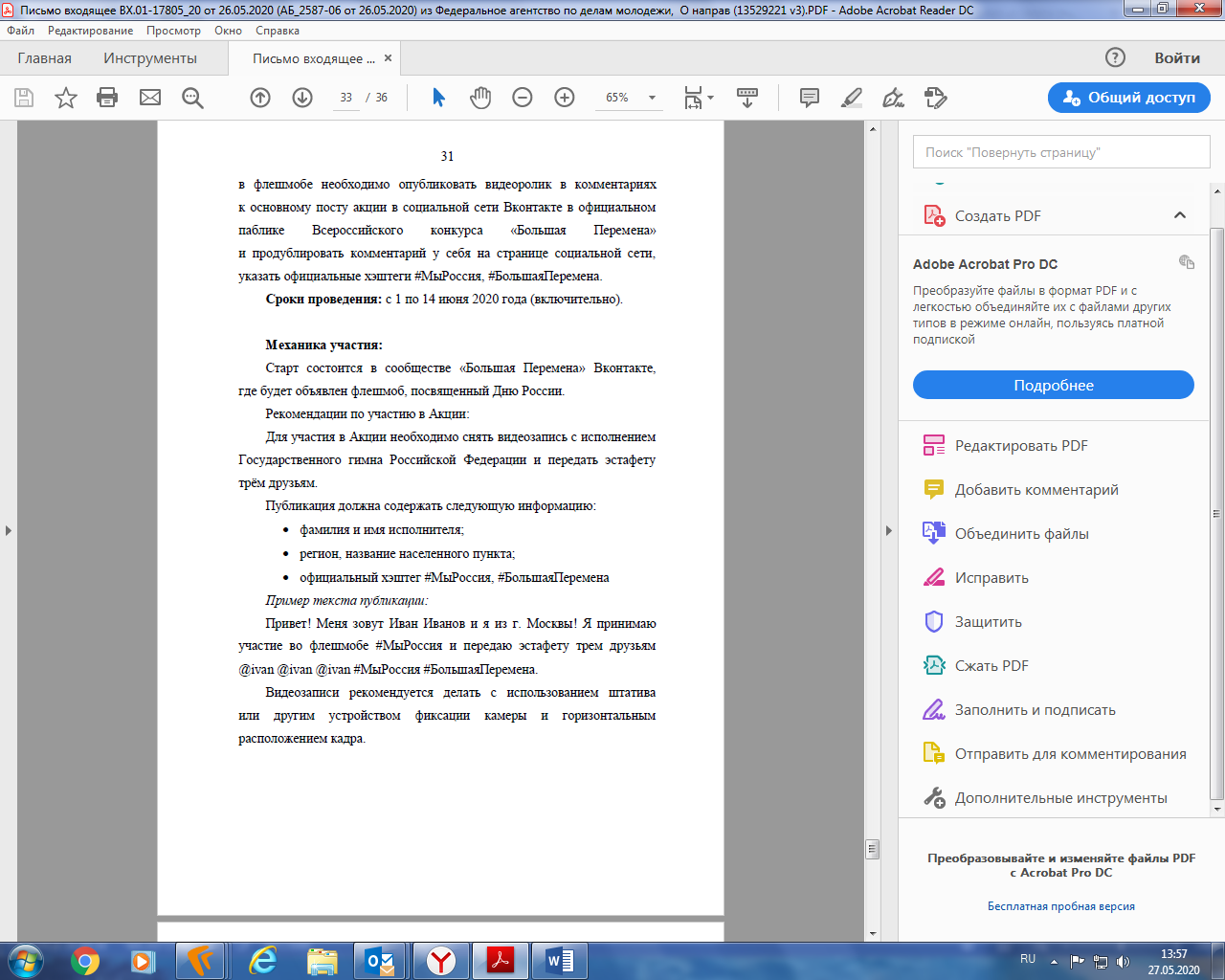 Форма отчёта об участии представителей образовательных организаций во всероссийских мероприятиях, посвящённых Дню России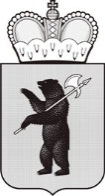 ДЕПАРТАМЕНТ ОБРАЗОВАНИЯЯРОСЛАВСКОЙ ОБЛАСТИСоветская ул., д. . Ярославль, 150000Телефон (4852) 40-18-95Факс (4852) 72-83-81e-mail: dobr@yarregion.ruhttp://yarregion.ru/depts/dobrОКПО 00097608, ОГРН 1027600681195,ИНН / КПП 7604037302 / 760401001__________________№______________На №           от           Руководителям органов местного самоуправления, осуществляющих управление в сфере образованияРуководителям государственных образовательных организаций, подведомственных департаменту образования Ярославской областиОб оказании содействияДиректор департаментаИ.В. Лобода№Наименование мероприятияКоличество образовательных организацийКоличество обучающихся, принявших участие в мероприятиях Ссылка на фото, видео материалы (не более 5 ссылок)